Presseinformation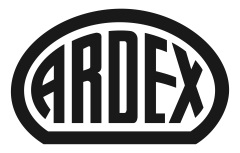 Horst Krause verabschiedet sich in den Ruhestand„Stabwechsel“ bei Ardex: Matthias Krohn wird neuer Verkaufsleiter NordWitten, 23. August 2018. Bei Ardex geht eine Ära zu Ende: Horst Krause (64) hat zum 30. Juni die Verantwortung als Verkaufsleiter Nord an Matthias Krohn (48) übergeben und verabschiedet sich Ende des Jahres in den Ruhestand. Herr Krause war insgesamt fast 40 Jahre beim Bauchemiehersteller tätig. Die „Reise“ begann im Januar 1980 in Witten: Horst Krause startete als Sachbearbeiter im Vertrieb von Ardex. Acht Jahre später wurde er Technischer Berater. 1988 wechselte er in den Außendienst, erst als Berater, später als Verkaufsleiter West. In den vergangenen 13 Jahren war er für die Region Nord verantwortlich. Jetzt hat Horst Krause den Platz freigemacht für die nächste Generation. „Es war eine tolle Zeit bei Ardex, vor allem die Zusammenarbeit mit den vielen verschiedenen Menschen. Aber nun gebe ich die Verantwortung mit einem guten Gefühl in jüngere Hände“, sagte er bei der offiziellen Übergabe in Witten. Mit Matthias Krohn übernimmt ein erfahrener „Ardexianer“ die Position als Verkaufsleiter Nord. Elf Jahre lang war er als Gebietsleiter für den Bereich Boden/Wand/Decke im Norden aktiv. Davor war der Wirtschaftsfachwirt im Fachgroßhandel und kurzzeitig in der Textilindustrie tätig. „Ich freue mich auf die neue Herausforderung und darauf, die hervorragende Arbeit von Horst Krause weiter auszubauen“, so Krohn. Über ArdexDie Ardex GmbH ist einer der Weltmarktführer bei hochwertigen bauchemischen Spezial-baustoffen. Als Gesellschaft in Familienbesitz verfolgt das Unternehmen seit fast 70 Jahren einen nachhaltigen Wachstumskurs. Die Ardex-Gruppe beschäftigt heute über 2.700 Mit-arbeiter und ist in mehr als 50 Ländern auf fast allen Kontinenten präsent, im Kernmarkt Europa nahezu flächendeckend. Mit mehr als zehn großen Marken erwirtschaftet Ardex weltweit einen Gesamtumsatz von mehr als 720 Millionen Euro.Presseanfragen bitte an:Ardex GmbHKatrin Hinkelmann, Friedrich-Ebert-Straße 45, 58453 Witten
Tel. 0152-02840176, 02302 664-598, Katrin.Hinkelmann@ardex.de